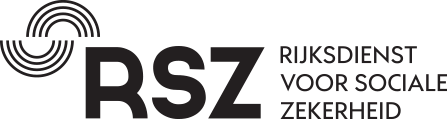 SCHOOLJAAR 2024-2025PROJECT « INSTROOM A » - OPENBARE SECTOR ZORGKUNDIGE OF VERPLEEGKUNDIGEINSCHRIJVINGSFORMULIER (in te vullen door de werknemer) IDENTIFICATIE: (in drukletters) NAAM _______________________________________________ VOORNAAM ________________________________________ GEBOORTEDATUM ______________________ RIJKSREGISTERNUMMER __________________________GESLACHT  :   M  /   V   * STRAAT ______________________________________________________________ NR ____________ BUS ________________ POSTCODE __________________ GEMEENTE ___________________________________________________________________ TELEFOONNUMMER _________________________________ GSM _________________________________________________ E-MAIL __________________________________________________________________________________________________ OPLEIDING : * Omcirkel het juiste antwoord Hoger Secundair Onderwijs (ASO of TSO) 	JA  –  NEEN  * 6de beroepsonderwijs 	JA  –  NEEN  * 7de beroepsonderwijs 	JA  –  NEEN  * Diploma Kinesitherapie / paramedici (hoger onderwijs) 	JA  –  NEEN  * Heeft reeds een masterdiploma	JA  –  NEEN  *Heeft reeds een opleiding gevolgd in het kader van het “project  600” 	JA  –  NEEN  * Indien u in het verleden reeds studies zorgkunde of verpleegkunde heeft aangevat of momenteel bezig bent met de opleiding(bachelor of brevet) gelieve deze te omschrijven en het beoordelingsattest van de reeds afgewerkte module(s)/studieja(a)r(en) bij te voegen:LOOPBAAN: minstens vanaf 1 september 2021 aangezien een minimumervaring van 3 jaar in de openbare lokale sector vereist is.OPLEIDINGSKEUZE : Bachelor in de verpleegkunde (A1) Studiejaar:   O 1e          O 2e           O 3e                O 4e               Gegradueerde verpleegkundige (A2)  Module:     O 1e         O 2e         O 3e             O 4e                   O 5eZorgkundige:	O deeltijds traject           O voltijds trajectSchooljaar Modules/
jaren A1/A2/ZK Naam instelling Geslaagd of niet 
geslaagd/Momenteel bezigNaam werkgever Functie Periode van … tot … DATUM : ___/___/2024 HANDTEKENING VAN DE KANDIDAAT: _______________________________ Gelieve een kopie van uw inschrijving te bewaren en het origineel terug te sturen (de 3 formulieren) vóór 1 april 2024  bij voorkeur per e-mail naar maribel@rsz.fgov.be 
	RSZ: AD 7 / Sociale Maribel 
	Victor Hortaplein 11 
	1060 BRUSSEL 
	 02/ 509 31 75